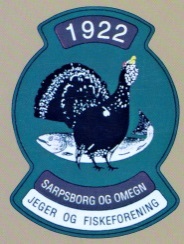 INNKALLING TIL ÅRSMØTE Til medlemmer iSARPSBORG & OMEGN JEGER- OG FISKERFORENINGDet innkalles til ordinært Årsmøte på Bekkhus onsdag 13. mars 2024   kl 18:00Dagsorden:Årsmøte skal ifølge lovens § 6 :Godkjenne innkalling og dagsordenVelge:OrdstyrerReferent som fører protokoll sammen med sekretærTo medlemmer til å undertegne protokollen sammen med lederTellekorpsBehandle hovedstyrets og avdelingenes årsberetninger fra siste kalenderårBehandle foreningens reviderte regnskap fra siste kalenderårBehandle innkomne saker med styrets forslag til vedtakBehandle styrets forslag til årsplan og budsjettBehandle styrets forslag til kontingentnivå for 2025Valg av styre i henhold til § 8Valg av valgkomite på tre medlemmerValg av revisorSaker som ønskes behandlet av Årsmøtet må sendes hovedstyret skriftlig senest 27. februar.Det blir servert 3 – retters middag, og derfor er det påmelding innen 6.mars til Per Ole Johansen, mail per.ole.joh@gmail.com eller mobil 909 77 816Vel møttStyret